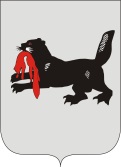 ИРКУТСКАЯ ОБЛАСТЬСЛЮДЯНСКАЯТЕРРИТОРИАЛЬНАЯ ИЗБИРАТЕЛЬНАЯ КОМИССИЯг. СлюдянкаО регистрации Денисенко Юлии Владимировныкандидатом в депутаты Думы Новоснежнинского сельского поселенияСлюдянского районаПроверив соответствие порядка выдвижения гражданина Российской Федерации Денисенко Юлии Владимировны кандидатом в депутаты Думы Новоснежнинского сельского поселения Слюдянского района требованиям Закона Иркутской области от 11 ноября 2011 года № 116-ОЗ «О муниципальных выборах в Иркутской области» (далее – Закон) и представленные для регистрации кандидата документы, в соответствии с пунктом 3 части 4 статьи 32, частью 2 статьи 34, частью 1 статьи 62 указанного Закона, Слюдянская территориальная избирательная комиссияРЕШИЛА:1. Зарегистрировать кандидатом в депутаты Думы Новоснежнинского сельского поселения Слюдянского района по многомандатному избирательному округу № 1 Денисенко Юлию Владимировну, гражданку Российской Федерации, дата рождения – 10 ноября 1986 г., оператору АЗС общества с ограниченной ответственностью «ТК «АНТА», проживающую в п. Новоснежная Слюдянского района Иркутской области, выдвинутую в порядке самовыдвижения, «09» августа 2017 года в 16 часов 33 минуты.2. Выдать Денисенко Юлии Владимировне удостоверение установленного образца.3. Направить копию решения в газету «Славное море», а также разместить на интернет - странице Слюдянской территориальной избирательной комиссии на сайте администрации муниципального образования Слюдянский район.Председатель комиссии                      		           	Г.К. КотовщиковСекретарь комиссии                                                                  Н.Л. ТитоваР Е Ш Е Н И ЕР Е Ш Е Н И Е09 августа 2017 года№ 44/350 